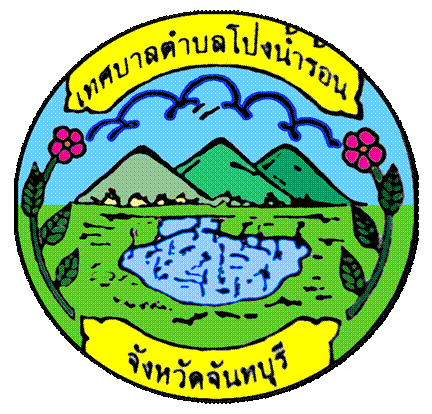           ข่าวประชาสัมพันธ์                                                     เทศบาลตำบลโป่งน้ำร้อน อำเภอโป่งน้ำร้อน จังหวัดจันทบุรี                              วันที่ 17 สิงหาคม 2566		เทศบาลตำบลโป่งน้ำร้อนได้กำหนดนัดประชุมสภาเทศบาลตำบลโป่งน้ำร้อน สมัยสามัญ สมัยที่ 3 ครั้งที่ 2 ประจำปี พ.ศ. 2566 ในวันที่ 21 สิงหาคม 2566 เวลา 10.00 นาฬิกา ณ ห้องประชุมชั้น 3 อาคารสำนักงานเทศบาลตำบลโป่งน้ำร้อน โดยมีเรื่องที่จะนำเข้าที่ประชุม ดังนี้ 		1. เรื่องที่คณะกรรมการที่สภาท้องถิ่นตั้งขึ้นพิจารณาเสร็จแล้ว                         1.1 รายงานผลการตรวจร่างเทศบัญญัติงบประมาณรายจ่ายประจำปี พ.ศ. 2567 		2. เรื่องที่เสนอใหม่ 		    2.1 ญัตติขอรับความเห็นชอบร่างเทศบัญญัติงบประมาณรายจ่ายประจำปี พ.ศ. 2567 ในวาระที่ 2 และวาระที่ 3                           2.2 ญัตติขอรับความเห็นชอบแก้ไขเปลี่ยนแปลงระยะทางถนนซอยบ้านโป่งน้ำร้อน - สามสิบ หมู่ที่ 6 ตำบลโป่งนน้ำร้อน อำเภอโป่งน้ำร้อน จังหวัดจันทบุรี 		เพื่อให้ประชาชนได้รับทราบข้อมูลข่าวสารรวมถึงผลการดำเนินงานของสภาเทศบาลตำบล      โป่งน้ำร้อน จึงขอประชาสัมพันธ์กำหนดนัดการประชุมสภาเทศบาลดังกล่าวมาเพื่อทราบโดยทั่วกัน 222 หมู่ที่ 1 ตำบลทับไทร อำเภอโป่งน้ำร้อน จังหวัดจันทบุรี 22140  โทร 039 387 110